ПОЛОЖЕНИЕо порядке зачисления экстернов для прохождения промежуточной и  государственной итоговой аттестации по программе подготовки научно-педагогических кадров в аспирантуре ФГБОУ ВО РГАУ – МСХА имени К.А. ТимирязеваОбщие положенияПоложение о порядке зачисления экстернов для прохождения промежуточной и государственной итоговой аттестации  по программе подготовки научно-педагогических кадров в аспирантуре ФГБОУ ВО РГАУ – МСХА имени К.А. Тимирязева (далее по тексту – Университет, все вместе – Положение) регламентирует условия и порядок зачисления экстернов для прохождения государственной итоговой аттестации в Университете. Настоящее Положение разработано в соответствии со следующими нормативными документами:	- Федеральным законом Российской Федерации от 29.12.2012                   № 273-ФЗ «Об образовании в Российской Федерации»; 	- Федеральными государственными образовательными стандартами высшего образования (уровень подготовки кадров высшей квалификации);	- Порядком организации и осуществления образовательной деятельности по образовательным программам    высшего   образования –  программам подготовки научно-педагогических кадров в аспирантуре (адъюнктуре), утвержденным приказом Министерства образования и науки Российской Федерации от 19.11.2013 № 1259; 	- Приказом Министерства образования и науки Российской Федерации от 18 марта 2016 № 227 «Об утверждении порядка проведения государственной итоговой аттестации по образовательным программам высшего образования - программам подготовки научно-педагогических кадров в аспирантуре (адъюнктуре), программам ординатуры, программам ассистентуры - стажировки»;	- Приказом Министерства образования и науки Российской Федерации от 30.04.2015 N 464 «О внесении изменений в федеральные государственные образовательные стандарты высшего образования (уровень подготовки кадров высшей квалификации);	- Уставом Университета, локальными нормативными актами Университета.Настоящее положение определяет порядок и условия зачисления экстернов в Университет.Экстерны – лица, зачисленные в Университет на имеющую государственную аккредитацию основную профессиональную образовательную программу высшего образования – программу подготовки научно-педагогических кадров в аспирантуре (далее образовательная программа) для прохождения государственной итоговой аттестации.Самообразование – форма получения образования (не является формой обучения – очной, очно-заочной, заочной), предполагающей самостоятельное освоение образовательной программы вне образовательной организации, осуществляющей образовательную деятельность.Прохождение государственной итоговой аттестации по образовательной программе  осуществляется в Университете на бесплатной основе.Допуск к государственной итоговой аттестации в форме экстерна возможен при наличии документов, подтверждающих успешное прохождение промежуточной аттестации в соответствии с утвержденным учебным планом подготовки аспирантов соответствующей образовательной программы. Прохождение государственной итоговой аттестации возможно для лиц, обучающихся в другой образовательной организации по образовательной программе аспирантуры, не имеющей государственной аккредитации, либо для аспирантов, обучавшихся в образовательной организации, чья деятельность была  прекращена в связи с аннулированием лицензии на осуществление образовательной деятельности, лишением образовательной организации государственной аккредитации по образовательной программе.Проведение государственной итоговой аттестации экстернов осуществляется в сроки, предусмотренные календарным учебным графиком по соответствующему направлению подготовки и направленности.Для граждан с ограниченными возможностями здоровья, инвалидов Университетом создаются специальные условия с учетом особенностей психофизического развития, индивидуальных возможностей и состояния здоровья в соответствии с федеральным законом.Университет несет ответственность только за организацию и проведение государственной итоговой аттестации  по соответствующей образовательной программе, а также за соблюдением академических прав экстерна.Срок экстерната устанавливается по согласованию между Университетом и экстерном, но не может превышать срок получения образования, установленный соответствующим федеральным государственным образовательным стандартом.При необходимости с экстерном может быть заключен договор на оказание дополнительных образовательных услуг для подготовки экстерна к успешной сдаче государственной итоговой аттестации.Условия и порядок зачисления экстернов в Университет для прохождения государственной итоговой аттестации Прием заявлений о зачислении в качестве экстерна для прохождения государственной итоговой аттестации (Приложение 1) проходит до 30 сентября текущего года.  Заявление подается в Управление подготовки кадров высшей квалификации. К заявлению о зачислении в качестве экстерна лицо, желающее пройти государственную итоговую аттестацию в Университет прилагает следующие документы:- копия документа, удостоверяющего личность;- копия документа об образовании и (или) о квалификации – диплом специалиста или магистра, приложение к нему; - справка об обучении или о периоде обучения по образцу, самостоятельно устанавливаемому организацией (с указанием перечня и объема дисциплин (модулей), практик, освоенных при обучении);- справка/удостоверение о сдаче кандидатских экзаменов по соответствующей образовательной программе (при наличии);- расширенная аннотация и план научно-квалификационной работы (диссертации); - список научных трудов;- анкета, заверенная по месту работы; - фотографии 3х4 – 4 шт.;- если промежуточная аттестации проводилась в другой образовательной организации, копия лицензии этой организации на право ведения образовательной деятельности;- документ, подтверждающий ограниченные возможности здоровья или инвалидность, требующие создания указанных условий – при необходимости создания специальных условий при проведении аттестации. Зачисление экстернов для получения образования по образовательной программе проводится по результатам аттестации проводимой в Университете самостоятельно. Организация аттестации для прохождения государственной итоговой аттестации по образовательной программе проводится Управлением подготовки кадров высшей квалификации.Состав аттестационной комиссии по каждой образовательной программе для организации и проведения аттестационных испытаний утверждается приказом ректора или профильного проректора. Проект приказа о составе комиссий вносит начальник Управления подготовки кадров высшей квалификации.Решение о возможности зачисления экстерна для прохождения государственной итоговой аттестации принимается аттестационной комиссией. Решение аттестационной комиссии оформляется протоколом, подписанным ректором или профильным проректором, который хранится в личном деле экстерна.По результатам заседания аттестационной комиссии в срок не позднее 14 календарных дней Управление подготовки кадров высшей квалификации	 уведомляет прикрепляющееся лицо о принятом решении о зачислении или об отказе в зачислении (с обоснованием решения об отказе в зачислении).При положительном решении о возможности зачисления в срок не позднее 14 календарных дней с момента заседания аттестационной комиссии Управление подготовки кадров высшей квалификации:	- готовит проект приказа о зачислении в статусе экстерна. В приказе указывается образовательная программа (направление подготовки  и направленность), факультет, кафедра на которую зачисляется лицо экстерном, а также указывается срок обучения экстерна; 	- формирует личное дело экстерна;- оформляет зачетную книжку экстерна.С момента зачисления в Университет, не позднее 1 месяца с даты зачисления, на основании выписки из протокола заседания кафедры и факультета / института экстернам:- назначается научный руководитель;- утверждается тема научно-квалификационной работы (диссертации);- утверждается и выдается экстерну индивидуальный учебный план экстерна, предусматривающий прохождение им промежуточной аттестации и (или) государственной итоговой аттестации. Индивидуальный ученый план экстерна включает в себя график сдачи зачетов и экзаменов, отчетов по практике, научному исследованию предусмотренных индивидуальным учебным планом и (или) график прохождения государственной итоговой аттестации.Изменение и дополнение индивидуального учебного плана экстерна (в том числе сроков аттестации) утверждаются профильным проректором на основании представления Управления подготовки кадров высшей квалификации, оформленного как изменения или дополнения в индивидуальный учебный план экстерна. С момента зачисления и до отчисления из Университета экстерны: 	- имеют право:	а) на переаттестацию дисциплин (модулей), практик, изученных и пройденный экстерном в других образовательных организациях;	б) на пользование учебной литературой библиотеки Университета и электронными образовательными ресурсами;	в) получать необходимые консультации о порядке проведения государственной итоговой аттестации, критериях оценки.	- обязаны:	а) соблюдать требования Устава и локальных нормативных актов Университета;	б) информировать о причинах неявки для прохождения промежуточной и (или) государственной итоговой аттестации. Промежуточная и государственная аттестация могут проводиться в течение одного учебного года. Порядок прохождения экстернами государственной итоговой аттестацииГосударственная итоговая аттестация экстернов проводится в соответствии с индивидуальным учебным планом экстерна в общем порядке согласно требованиям нормативных правовых федеральных актов и локальных актов Университета. К государственной итоговой аттестации допускается экстерн, успешно завершивший в полном объеме освоение образовательной программы, подтвержденное результатами промежуточной аттестации.  При успешном прохождении государственной итоговой аттестации (включающей в себя государственный экзамен и представление научного доклада об основных  результатах подготовленной научно-квалификационной работы (диссертации)  экстерн отчисляется из Университета в связи с получение образования и экстерну выдается документ об образовании и о квалификации, установленного образца. Экстернам, прошедшим промежуточную аттестацию и не проходившим государственную итоговую аттестацию, выдается справка об обучении по форме, установленной в Университете.Экстерны, не прошедшие государственное аттестационное испытание в установленный для них срок (в связи с неявкой на государственное аттестационное испытание или получение оценки «неудовлетворительно»), отчисляются из организации с выдачей справки об обучении как не выполнившие обязанностей по добросовестному освоению образовательной программы и выполнению индивидуального учебного плана.Заключительные положения Настоящее Положение вступает в силу с момента его утверждения Ректором Университета и действует до принятия нового локального нормативного акта.Внесение изменений и дополнений в настоящее Положение утверждается Ректором Университета на основании решения Ученого совета Университета.  Приложение 1заявление.	Прошу зачислить меня в качестве экстерна для прохождения государственной итоговой аттестации по основной профессиональной образовательной программе высшего образования - программе подготовки научно-педагогических кадров в аспирантуре ______________________________________________________________                                                 наименование  __________________________________________________________________________Направление подготовки_____________________________________________________                                                                                                                                                                        код и наименование с  «__» ___________ 20__ г. сроком на _______________________________________, на кафедру ________________________________________________________________факультет / институт _______________________________________________________.С копией Свидетельства о государственной аккредитации серия _______ № ________, регистрационный номер №______, выданного «__» ________ 20___ года Федеральной службой по надзору  в сфере образования и науки и приложением к нему  __________.                             											 ознакомленДаю согласие на то, что мои персональные данные будут обрабатываться в операционной системе в установленном законодательством РФ порядке 	______________                 	 ______________  /________________________/      	                 дата                                                                     подпись     		             расшифровка подписи  Контактная информация: почтовый адрес: ___________________________ ___________________________________________________________________________________ телефон ___________________________, факс (при наличии)  _____________________________, e-mail _____________________________.Заведующий кафедрой                      ____________________ /_____________________/						        подпись                                                 расшифровка подписиДекан факультета/директор института                          ____________________ /_____________________/						        подпись                                                 расшифровка подписиЛист согласования к ПОЛОЖЕНИЮо порядке зачисления экстернов для прохождения промежуточной и государственной итоговой аттестации по программе подготовки научно-педагогических кадров в аспирантуре ФГБОУ ВО РГАУ – МСХА имени К.А. Тимирязева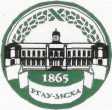 МИНИСТЕРСТВО СЕЛЬСКОГО ХОЗЯЙСТВА РОССИЙСКОЙ ФЕДЕРАЦИИФедеральное государственное Бюджетное образовательное учреждение высшего образования«российский ГОСУДАРСТВЕННЫЙ АГРАРНЫЙ УНИВЕРСИТЕТ –мсХа имени К.А. Тимирязева»
 (ФГБОУ ВО ргау - МСХА имени К.А. Тимирязева)МИНИСТЕРСТВО СЕЛЬСКОГО ХОЗЯЙСТВА РОССИЙСКОЙ ФЕДЕРАЦИИФедеральное государственное Бюджетное образовательное учреждение высшего образования«российский ГОСУДАРСТВЕННЫЙ АГРАРНЫЙ УНИВЕРСИТЕТ –мсХа имени К.А. Тимирязева»
 (ФГБОУ ВО ргау - МСХА имени К.А. Тимирязева)МИНИСТЕРСТВО СЕЛЬСКОГО ХОЗЯЙСТВА РОССИЙСКОЙ ФЕДЕРАЦИИФедеральное государственное Бюджетное образовательное учреждение высшего образования«российский ГОСУДАРСТВЕННЫЙ АГРАРНЫЙ УНИВЕРСИТЕТ –мсХа имени К.А. Тимирязева»
 (ФГБОУ ВО ргау - МСХА имени К.А. Тимирязева)МИНИСТЕРСТВО СЕЛЬСКОГО ХОЗЯЙСТВА РОССИЙСКОЙ ФЕДЕРАЦИИФедеральное государственное Бюджетное образовательное учреждение высшего образования«российский ГОСУДАРСТВЕННЫЙ АГРАРНЫЙ УНИВЕРСИТЕТ –мсХа имени К.А. Тимирязева»
 (ФГБОУ ВО ргау - МСХА имени К.А. Тимирязева)МИНИСТЕРСТВО СЕЛЬСКОГО ХОЗЯЙСТВА РОССИЙСКОЙ ФЕДЕРАЦИИФедеральное государственное Бюджетное образовательное учреждение высшего образования«российский ГОСУДАРСТВЕННЫЙ АГРАРНЫЙ УНИВЕРСИТЕТ –мсХа имени К.А. Тимирязева»
 (ФГБОУ ВО ргау - МСХА имени К.А. Тимирязева)ПРИНЯТО на Учёном совете УниверситетаПротокол № ____________ «___» _____________ 2020 г.ПРИНЯТО на Учёном совете УниверситетаПротокол № ____________ «___» _____________ 2020 г.ПРИНЯТО на Учёном совете УниверситетаПротокол № ____________ «___» _____________ 2020 г.ПРИНЯТО на Учёном совете УниверситетаПротокол № ____________ «___» _____________ 2020 г.ПРИНЯТО на Учёном совете УниверситетаПротокол № ____________ «___» _____________ 2020 г.УТВЕРЖДАЮ:Ректор Университета,Академик РАН, профессор___________________ В.И. Трухачев«___» _____________ 2020 г.РегистрационныйРегистрационный№ ____Ректору ФГБОУ ВО РГАУ-МСХА имени К.А. Тимирязева,Академику РАН, профессоруВ.И. Трухачеву_______________________________________(ФИО)______________________________________________________________________________(должность, место работы)______________________________________________________________________________И.о. проректора по науке и инновационному развитиюИ.о. проректора по учебно-методической                      и воспитательной работеС.В. ЗолотаревНачальник учебного отделаЛ.М. СашинаЗаместитель начальника Правового управленияИ.О. СтепанельРазработал: И.о. начальника Управления подготовки кадров высшей квалификацииС.А. Дикарева